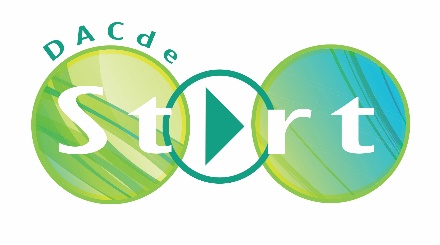 AANVRAAGFORMULIERDatum: Deel 1IdentificatiegegevensNaam AdresTel Rijksregisternummer Inkomen invaliditeit(aangesloten mutualiteit  )Gegevens doorverwijzerNaamTelmailadresGegevens huisarts: Gegevens hulpverleners/ vertrouwenspersonen: Deel 2Huidig functionerenHuidige dagbestedingMotivatie om deel te nemen aan de activiteiten van De StartVoorkeur programma ( aanduiden met kleur)De keuze bepaald welk moment je zal deelnemen aan de activiteiten, tijdens deze momenten verwachten we steeds je aanwezigheid. Er is een mogelijkheid om verschillende activiteiten te combineren.1.Arbeidszorg : inpak en sorteerwerkVoorbereiding doorstroom (betaalde)tewerkstelling2. AtelierwerkingActiviteiten in kader van vrije tijd:Deze worden 1 halve dag per week op een vast moment aangeboden. Tijdens deze ingeschreven momenten verwachten we steeds je aanwezigheid.Inpak en sorteerwerk -> niet doorstroom (betaalde) tewerkstellingGroenwerk (samenwerking met natuurpunt)Toermalien-project (wekelijks met een groep gaan helpen in het woonzorgcentrum tijdens een vrijetijdsmoment vb kienen, wandelen,…)HandwerkatelierStikatelierHoutatelierSport (groepssport, wekelijks in het sportcentrum)Kookatelier3. Ontmoeting (Het Startpunt)Tijdens de openingsuren van Het Startpunt kan je terecht voor een babbel. We verwachten je wekelijks maar je kan zelf kiezen wanneer je komt en hoelang je wil blijven. Zowel de krant, gezelschapsspelen, tijdschriften als een dartsbord zijn aanwezig. Er worden geen activiteiten aangeboden. Je kan ook zelf je eigen brei/…werk meebrengen.Psychische voorgeschiedenisOpvolging psychiaterOpnameMiddelenmisbruikPsychiatrische opvolgingMedische voorgeschiedenisWaar dienen we rekening mee te houden?School/ tewerkstelling Getuigschrift/ diplomaWerkervaring Na het indienen van dit aanvraagformulier zal je op een wachtlijst komen te staan. Indien er een plaats vrij komt zal je gecontacteerd worden. Mocht je nog vragen hebben mag je deze steeds stellen via het mailadres destart@telenet.be of op het telefoonnummer 0472/090821